101年臺北市優秀青年表揚頒獎照片2012.03.29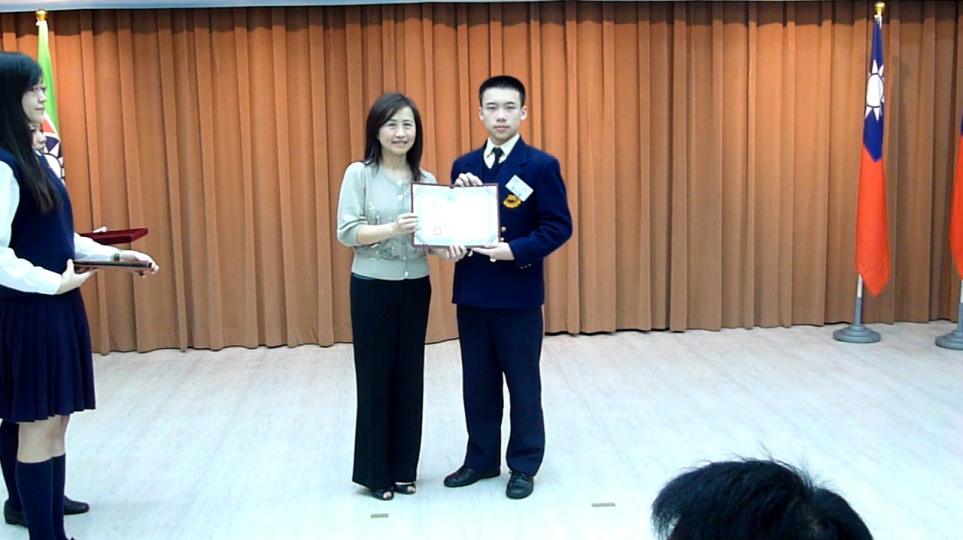 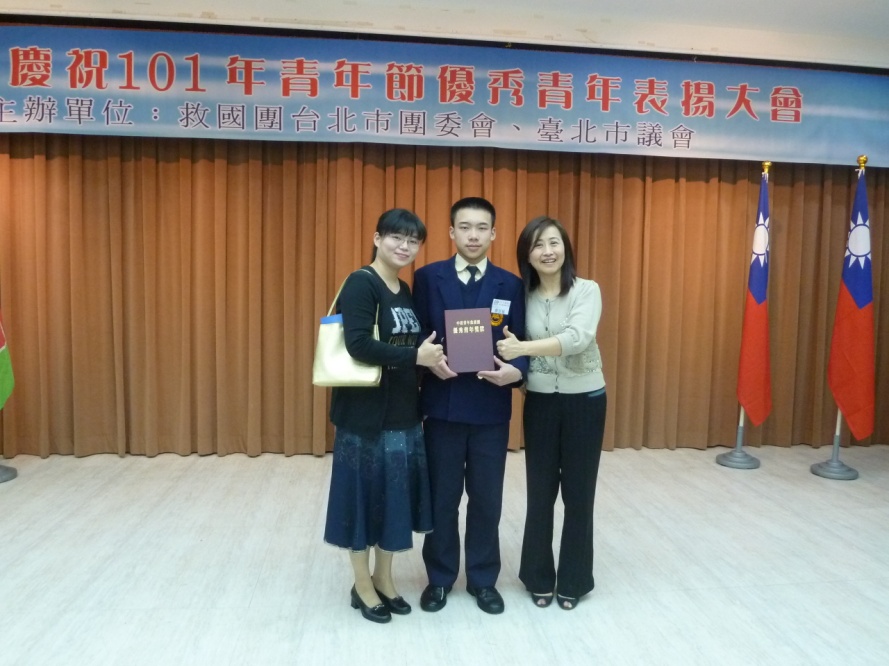 說明：蔡昱延同學（九和）獲獎。說明：蔡昱延同學（九和）獲獎。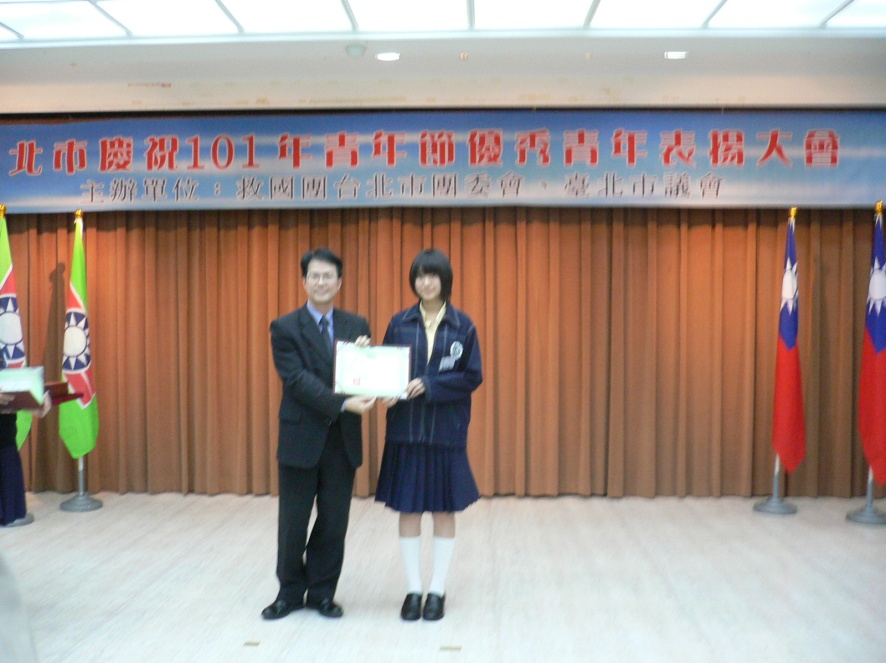 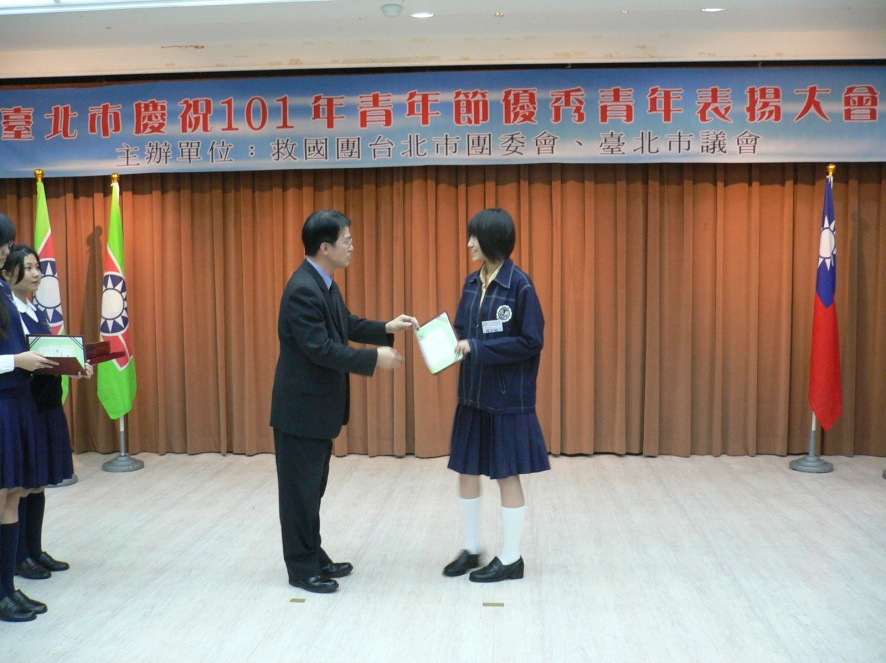 說明：鄭伊庭同學（二誠）獲獎。說明：鄭伊庭同學（二誠）獲獎。